Уважаемые родители!Учите своего ребенка быть грамотным участником дорожного движения! От этого зависит его жизнь и здоровье!Прикрепите к одежде и портфелю ребенка световозвращающие элементы! Ваш ребенок должен быть заметен со всех сторон.Изучите с ребенком маршрут движения в школу!Обратите внимание на возможные опасности и научите его избегать их.Дети до 7 лет должны перевозиться только в детских удерживающих системах. Старше 7 - могут быть пристегнуты ремнем безопасности, но только на ЗАДНЕМ сидении. На переднем - до 12 лет только в детских удерживающих системах.Пристегивайте ребенка в соответствии с правилами дорожного движения, независимо от дальности поездки.Вы - пример для своего ребенка! Воспитывайте в нем негативное отношение к нарушению правил дорожного движения. Это может однажды спасти его жизнь!Расскажите ребенку о «дорожных ловушках» - местах, где видимость ограничена автомобилями, сугробами, сооружениями или деревьями. Отработайте с ним алгоритм безопасного перехода проезжей части.Покупать ребенку электросамокат высокой мощности, мопед или мотоцикл - большая ошибка, которая может привести к трагедии.Смените стиль вождения на более спокойный, если с вами в автомобиле ребенок - ниже скорость, меньше маневров, максимальная концентрация внимания!Объясните ребенку, в чем опасность игры вблизи проезжей части, даже во дворах!Разрешая ребенку управлять транспортными средствами - вы подвергаете его жизнь смертельной опасности!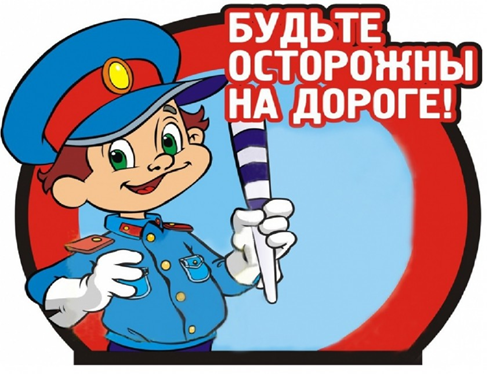 